VietnamVietnamVietnamVietnamOctober 2030October 2030October 2030October 2030SundayMondayTuesdayWednesdayThursdayFridaySaturday123456789101112Capital Liberation Day1314151617181920212223242526Vietnamese Women’s Day2728293031NOTES: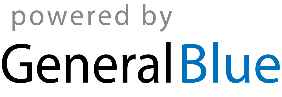 